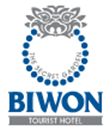 Reservation FormThe 2011 Performing Arts Market in SeoulA. Guest Information  (□Prof. □Dr. □Mr. □Ms.)First Name                                        Last Name                                         Arrival Flight/Time                                        Departure Flight/Time                                       Tel                          Fax                       E-mail                                 B. Accommodations* Breakfast and 10% tax included.C. Credit Card Information for Reservation In order to secure your Reservation, placing your credit card is required. Please fill out your credit card information as below :Credit card number						Expiry date	Cardholder’s name   						Contact tel no:Signature 							Contact email:D. Contact InformationPhone: +82-2-763-5555Fax: +82-2-763-5554Email: biwon@biwonhotel.comAddress: 36 Won nam-Dong, Jongno-Gu, Seoul 110-450, Korea※ Please fill out this form and send it via email(biwon@biwonhotel.com).Room TypeRoom Rate (per night)Date / PeriodDate / PeriodDate / PeriodRoom TypeRoom Rate (per night)Check-InCheck-OutNights□ Double Room(KRW)88,000